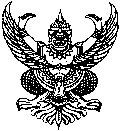                          ประกาศองค์การบริหารส่วนตำบลขามป้อมเรื่อง   ข้อบังคับว่าด้วยจรรยาบรรณของพนักงานส่วนตำบล และพนักงานจ้างของ         องค์การบริหารส่วนตำบลประจำปีงบประมาณ  พ.ศ.2564   *******************************องค์การบริหารส่วนตำบลขามป้อม เป็นหน่วยงานในระดับท้องถิ่นที่ใกล้ชิดกับประชาชนมากที่สุด มีบทบาทสำคัญในการพัฒนาเศรษฐกิจและสังคมของท้องถิ่น มีหน้าที่ในการจัดทำแผนพัฒนาท้องถิ่น การดำเนินการด้านการเงิน การคลัง งบประมาณ การพัสดุ การจัดเก็บรายได้ การพัฒนาระบบข้อมูลสารสนเทศเพื่อการบริหารงาน พัฒนาโครงสร้างพื้นฐานของชุมชน วางมาตรฐานการดำเนินงาน จัดการบริการสาธารณะ การศึกษาของท้องถิ่น การบริหารงานบุคคลและพัฒนาบุคลากร รวมทั้งส่งเสริมให้ประชาชนได้มีส่วนร่วมในการบริหารงานและตรวจสอบการดำเนินงานขององค์กรปกครองส่วนท้องถิ่นและการปฏิบัติงานของสำนักองค์กรปกครองส่วนท้องถิ่น ส่งผลกระทบต่อสังคมและประชาชนทุกระดับ ดังนั้นจึงมีความจำเป็นอย่างยิ่งที่จะต้องกำหนดแนวทางและหลักปฏิบัติให้พนักงานส่วนตำบลและพนักงานจ้าง ยึดถือเป็นอุดมการณ์ในการทำงานโดยกำหนดเป็นข้อพึงปฏิบัติและข้อควรละเว้นดังต่อไปนี้1. จรรยาบรรณต่อตนเอง1.1 ปฏิบัติตนอยู่ในศีลธรรมคุณธรรมและจริยธรรมอันดีงาม ละเว้นจากอบายมุขทั้งปวง1.2 มีความอดทนขยันหมั่นเพียรที่จะปฏิบัติหน้าที่อย่างเต็มกำลังความสามารถด้วยความเสียสละทุ่มเท สติปัญญา ความรู้ ความคิด ให้บรรลุผลสำเร็จตามภาระหน้าที่ที่ได้รับมอบหมาย1.3 ปฏิบัติตนอยู่ในระเบียบวินัยตรงต่อเวลารวมทั้งสำรวจแก้ไขข้อบกพร่องของตนเองเพื่อพัฒนาการทำงานให้ดีมีประสิทธิภาพมากยิ่งขึ้น1.4 ปฏิบัติงานด้วยความซื่อสัตย์สุจริต ละเว้นการแสวงหาผลประโยชน์โดยมิชอบให้กับตนเองและ/หรือพวกพ้องหมู่คณะจากหน่วยงานหรือบุคคลที่เกี่ยวข้อง1.5 ต้องเป็นผู้ใฝ่รู้ในวิทยาการใหม่ๆ เพื่อเพิ่มพูนความรู้ ทักษะในการทำงาน มีความคิดริเริ่ม สร้างสรรค์ มีวิสัยทัศน์กว้างไกล พร้อมรับฟังความคิดเห็นของผู้อื่น2. จรรยาบรรณต่อหน่วยงาน2.1 ยึดมั่นรักษาในเกียรติภูมิขององค์กรปกครองส่วนท้องถิ่น ไม่ประพฤติปฏิบัติในทางที่ให้องค์กรปกครองส่วนท้องถิ่นเสื่อมเสียชื่อเสียง2.2 รักษา เสริมสร้างความสามัคคีระหว่างผู้ร่วมงานในหน่วยงานและหมู่คณะ พร้อมกับให้ความช่วยเหลือเกื้อกูลซึ่งกันและกันในทางที่ชอบ2.3 หลีกเลี่ยงการนำข้อมูลหรือเรื่องราวของเจ้าหน้าที่ทั้งในเรื่องที่เกี่ยวกับการปฏิบัติงานเรื่องส่วนตัว และ/หรือเรื่องความเป็นไป ในองค์กรปกครองส่วนท้องถิ่นออกไปเปิดเผยหรือวิจารณ์ในลักษณะที่จะก่อให้เกิดความเสียหายแก่เจ้าหน้าที่และ ภาพลักษณ์โดยรวมขององค์กร2.4 ดูแลทรัพย์สินและการใช้ทรัพย์สินของหน่วยงาน ให้เป็นไปอย่างประหยัด คุ้มค่าและด้วยความระมัดระวัง ไม่ให้เกิดความเสียหายหรือ สิ้นเปลือง...///3. จรรยาบรรณต่อ-2-3. จรรยาบรรณต่อผู้บังคับบัญชา – ผู้ใต้บังคับบัญชา-ผู้ร่วมงาน3.1 ร่วมมือในการปฏิบัติงานที่ได้รับมอบหมาย ตลอดจนร่วมกันคิดศึกษากับเพื่อนร่วมงาน    เพื่อวิเคราะห์หาแนวทางในการแก้ไขและพัฒนาปรับปรุงงานให้มีคุณภาพ3.2 ปฏิบัติต่อผู้ใต้บังคับบัญชาด้วยความเมตตาและยุติธรรม ดูแลเอาใจใส่และพัฒนาผู้ใต้บังคับบัญชาให้มีความก้าวหน้าในหน้าที่การงาน โดยสนับสนุนให้ได้รับการอบรมและเพิ่มพูนความรู้ ประสบการณ์อยู่เสมอ3.3 รับฟังความคิดเห็นหรือข้อเสนอแนะของผู้ใต้บัญชาเกี่ยวกับงานในหน้าที่และพิจารณานำไปใช้ในทางที่เป็นประโยชน์ต่อราชการ3.4 รับฟังคำแนะนำและยอมรับในการสั่งการของผู้บังคับบัญชาในสิ่งที่ถูกที่ควร หลีกเลี่ยงการปฏิบัติงานที่ข้ามขั้นตอนการบังคับบัญชา3.5 ปรับตนให้สามารถทำงานร่วมกับบุคคลอื่นด้วยความสุภาพ มีน้ำใจและมีมนุษย์สัมพันธ์อันดี ไม่ปิดบังข้อมูลที่จำเป็นในการปฏิบัติงานของผู้ร่วมงาน และไม่นำผลงานของผู้อื่นมาแอบอ้างเป็นผลงานของตน4. จรรยาบรรณต่อหน่วยงานอื่น ประชาชนและสังคม4.1 ปฏิบัติงานในหน้าที่ความรับผิดชอบให้เกิดประโยชน์สูงสุดต่อประเทศชาติและประชาชน ด้วยความเสมอภาค โปร่งในและเป็นธรรม4.2 รักษาไว้ซึ่งความเป็นอิสระเที่ยงธรรมและความเที่ยงตรงในการปฏิบัติงาน โดยปราศจากอคติและไม่ตกอยู่ภายใต้อิทธิพลใดๆ4.3 ไม่แสดงอาการใช้อำนาจหรือดูถูกหน่วยงานอื่น ในลักษณะที่องค์กรปกครองส่วนท้องถิ่นมีอำนาจเหนือกว่า4.4 ให้เกียรติข้าราชการหน่วยงานอื่น โดยใช้ถ้อยคำที่สุภาพเรียบร้อย ชี้แจง อธิบายให้ข้าราชการหน่วยงานอื่นซึ่งต้องประสานงานด้วยให้เข้าใจเหตุผล5.5 ไม่ใช้อำนาจหน้าที่ของตนในการหาประโยชน์จากข้าราชการของหน่วยงานอื่นในลักษณะของการต้อนรับหรือการให้บริการจนเกินขอบเขตให้พนักงานส่วนตำบล พนักงานจ้าง ปฏิบัติตามจรรยาข้าราชการดังกล่าวข้างต้นอย่างเคร่งครัด การไม่ปฏิบัติตามจรรยาข้าราชการอันมิใช่ความผิดทางวินัยให้ผู้บังคับบัญชาตักเตือน และนำไปประกอบการพิจารณาแต่งตั้ง  เลื่อนขั้นเงินเดือนหรือสั่งให้ผู้นั้นได้รับการพัฒนาตนเองประกาศ  ณ  วันที่   18   เดือน มกราคม  พ.ศ. 2564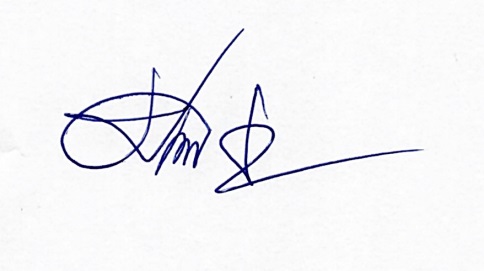  (นายเสถียร  ชะสิงห์)  นายกองค์การบริหารส่วนตำบลขามป้อม